示例一一定要誰讓誰嗎？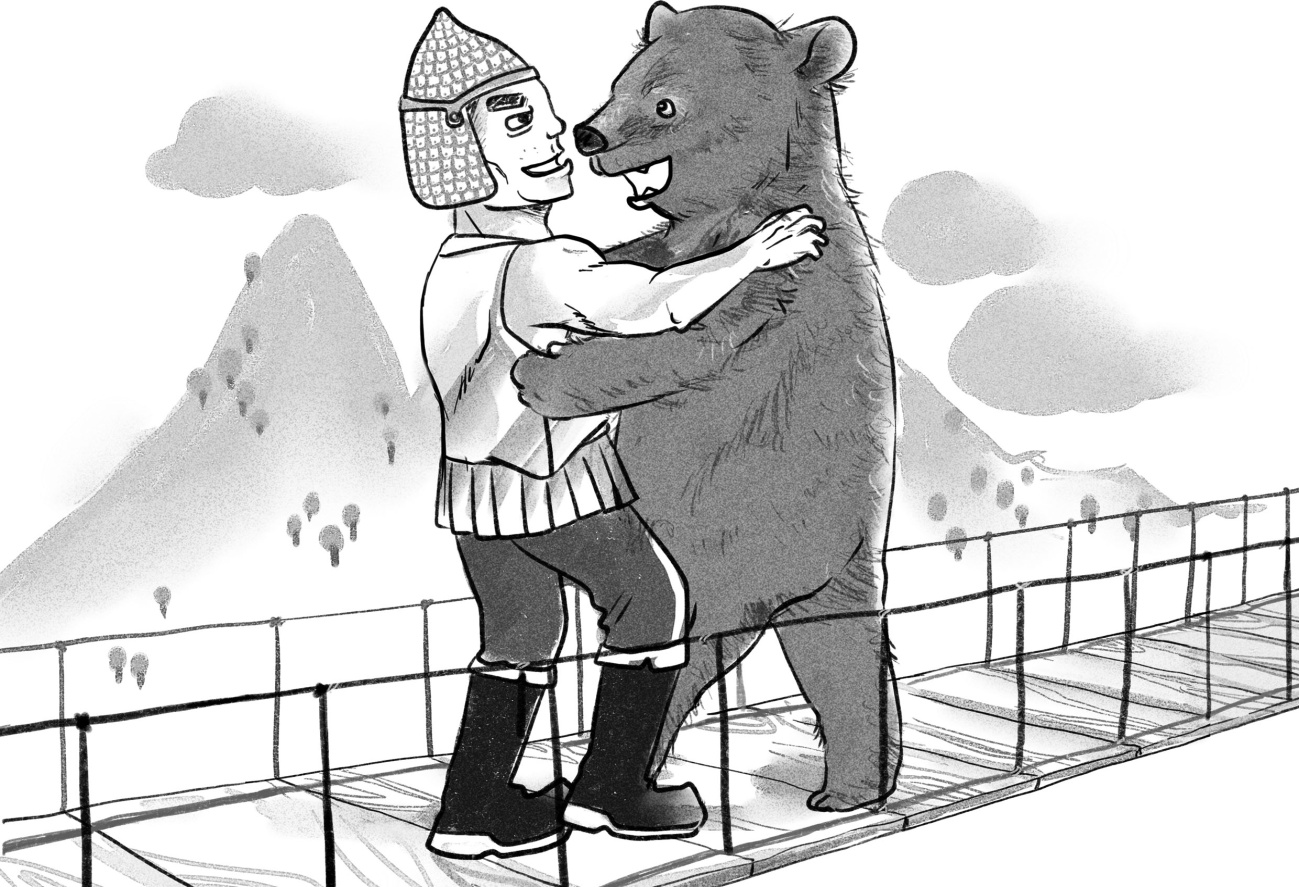 《一定要誰讓誰嗎？》教學設計適用年級：	幼稚園、一年級
（本設計於幼稚園高班進行教學實踐，同時適用於初小。）建議教節：	1（40分鐘）（一）給教師的話一、	教學視窗小孩子總會有爭執和衝突，很多時變得一發不可收拾，原因是每個人只想到要自己好，不會顧慮別人的需要。成人要做的，是教導兒童學習放下自我中心的想法，學習互諒互讓，讓孩子從活動中認識解決問題的方法、感受解決問題的快樂；讓孩子在閱讀中知道解決問題的方法不是只有一種，而要能化解問題，信任與合作都非常重要。這是一本奇妙的圖畫書。除了主角的對話與行動，圖畫中隱藏了很多解決問題的密碼，等待讀者發現。二、主題地圖三、	策略指南本教學設計運用了以下的教學策略：觀察圖畫，理解故事內容思路追蹤四、	學習重點閱　　讀：	觀察圖畫，理解圖意；認識橋的作用聆　　聽：	專注聆聽，理解故事內容說　　話：	有條理地表達個人感受；運用恰當的語氣向別人道謝品德情意：	培養與人合作、互諒互讓的精神思　　維：	培養多角度思考和創意解難的能力（二）教學活動設計者：梁玉華一、	引入講述：今天班上來了兩個「大」朋友，你們能從圖畫書的封面上辨認他們嗎？展示書名和圖畫書的封面，請學生仔細觀察，然後回答問題。（巨人和大熊）觀察封面圖畫：巨人和大熊在哪裏相遇？（一條很窄的橋）橋有甚麼作用？（連接兩個地方）二、	發展教師展示第3-4頁的跨頁，講述故事內容：「一天早上，河的左邊走來一隻龐大的熊。河的右邊也來了一個巨人。熊和巨人都要過河，他們得走過這座細細長長的橋。」教師展示第5-6頁的跨頁，講述故事內容：「熊和巨人在橋的中間相遇了。」請學生觀察畫面，提問：你們看到甚麼？會有甚麼事情發生？（自由作答，例如：橋很窄、離水面很高、橋下有小船、橋身有破損、熊和巨人都很龐大、巨人的一方有小方格、巨人頭上有大鳥等）教師總結學生的發現。教師就學生的發現引導學生討論，如：橋很窄、離水面很高，表示甚麼？（容易掉下去，很危險）橋身有破損又表示甚麼？（橋會斷）熊和巨人在窄長的橋相遇，會有甚麼事發生？（自由作答）教師講述故事第7-12頁的內容：「熊直直的站起來，搖搖頭，低沉的怒吼著。不，牠才不要轉身回頭，讓路給巨人。巨人站在原地，一動也不動，他也不要轉身回頭。這座橋實在太窄，熊和巨人要錯身走過去是不可能的。橋晃得愈來愈厲害，非常危險。『我們必須找到解決的辦法。』巨人說。熊點了點頭。」提問：為甚麼他們都不願意轉身回頭，讓路給對方呢？（自由作答）假如換了是你，你願意讓路嗎？（自由作答）思考與討論：教師講述熊和巨人各自想到的方法：熊：「你可以跳進河裡，讓我繼續往前走。」
（第14頁）巨人：「你爬到我的身體上，我再把你舉起來越過我的頭，然後……」（第15頁）提問：你猜對方會同意嗎？為甚麼？（自由作答）有其他方法可以解決問題嗎？（自由作答，言之成理即可）課堂遊戲教師講述第17-18頁巨人的建議：「我抱著你，你抱著我，這樣我們兩個都可以轉身到另外一邊，也不會掉下去。」學生一人扮演熊，一人扮演巨人，按照巨人所說的方法，看看能否解決問題。邀請另一組學生嘗試。教師展示第19-20頁的圖畫，朗讀故事的文字內容：「熊和巨人緊緊的抱在一起，一小步，一小步，慢慢的移動，好像是在跳舞。他們每移動一步，就往自己要去的方向前進一點。熊和巨人互相抱得緊緊的，在河谷之間、高高的橋上，輕盈的滑動腳步。」請演出的學生講述感受：相互擁抱轉身最終解決了問題三、	思考與總結教師講述故事結局（第21-24頁），然後提問：「終於，熊和巨人都到達了他們要去的那一頭。」如果你是熊或巨人，你會有甚麼感受？（自由作答，言之成理即可）你會用甚麼方式表達你的感受？（自由作答，言之成理即可）展示文字內容：他們互相說「謝謝你」。學生二人一組，代入熊和巨人的角色，互相說「謝謝你」。邀請學生公開演出。教師總結與人相處，要互諒互讓，還要懂得說「謝謝你」。四、	延伸活動找找看：本書的圖畫從很多不同角度來繪畫，有鳥瞰的、遠望的、近看的、平視的，你能找出來嗎？（教師先舉例，然後請同學分享）想想看：為甚麼畫家要用這麼多不同角度來畫這本書的圖畫？（說明解決問題可以有很多不同方法）找找看、想想看：除了互讓過橋，要到對岸還有其他方法嗎？試從書中的圖畫找出答案。（提示：第1-2及25-26頁中的圖畫告訴我們還可以坐小船和熱氣球）《ㄧ定要誰讓誰嗎？》教學設計工作紙熊和巨人都到達了他們要去的那一頭了。他們分別之前，會跟對方說甚麼？請把他們的對話寫出來。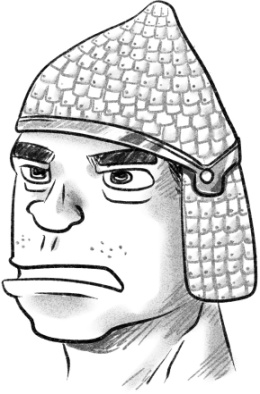 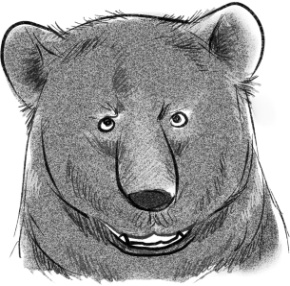 延伸閱讀陶菊香/文．圖(2010)：《門》，台北：信誼基金出版社。乾榮理子/文，西村敏雄/圖，蘇懿禎/譯(2010)：《超級理髮師》，台北：小魯文化事業股份有限公司。姓名︰班別︰日期︰